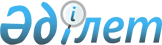 Об утверждении бюджета Краснознаменского сельского округа Мамлютского района Северо-Казахстанской области на 2023-2025 годыРешение маслихата Мамлютского района Северо-Казахстанской области от 29 декабря 2022 года № 32/8.
      Сноска. Вводится в действие с 01.01.2023 в соответствии с пунктом 7 настоящего решения.
      В соответствии статьи 9-1, пунктом 2 статьи 75 Бюджетного кодекса Республики Казахстан, пунктом 2-7 статьи 6 Закона Республики Казахстан "О местном государственном управлении и самоуправлении в Республике Казахстан" маслихат Мамлютского района Северо-Казахстанской области РЕШИЛ:
      1. Утвердить бюджет Краснознаменского сельского округа Мамлютского района Северо-Казахстанской области на 2023-2025 годы согласно приложениям 1, 2 и 3 соответственно, к настоящему решению, в том числе на 2023 год в следующих объемах:
      1) доходы –41990,4 тысячи тенге,
      налоговые поступления – 1690 тысячи тенге;
      неналоговые поступления – 142 тысяч тенге;
      поступления от продажи основного капитала – 1020 тысяч тенге;
      поступления трансфертов – 39138,4 тысяч тенге;
      2) затраты – 42541,6 тысяч тенге;
      3) чистое бюджетное кредитование -0 тысяч тенге;
      бюджетные кредиты - 0 тысяч тенге;
      погашение бюджетных кредитов - 0 тысяч тенге;
      4) сальдо по операциям с финансовыми активами – 0 тысяч тенге,
      приобретение финансовых активов – 0 тысяч тенге;
      поступление от продажи финансовых активов государства – 0 тысяч тенге;
      5) дефицит (профицит) бюджета – -551,2 тысяч тенге;
      6) финансирование дефицита (использование профицита) бюджета – 551,2 тысяч тенге;
      поступление займов -0 тысяч тенге,
      погашения займов -0 тысяч тенге,
      используемые остатки бюджетных средств – 551,2 тысяч тенге.
      Сноска. Пункт 1 в редакции решения маслихата Мамлютского района Северо-Казахстанской области от 26.07.2023 № 7/4 (вводится в действие с 01.01.2023); от 27.11.2023 № 13/5 (вводится в действие с 01.01.2023); от 28.12.2023 № 16/11 (вводится в действие с 01.01.2023).


      2. Установить, что доходы бюджета сельского округа на 2023 год формируются в соответствии с Бюджетным кодексом Республики Казахстан за счет следующих налоговых поступлений:
      1) индивидуальный подоходный налог по доходам, подлежащим обложению самостоятельно физическими лицами, у которых на территории села расположено заявленное при постановке на регистрационный учет в органе государственных доходов:
      место нахождения – для индивидуального предпринимателя, частного нотариуса, частного судебного исполнителя, адвоката, профессионального медиатора;
      место жительства – для остальных физических лиц;
      2) налог на имущество физических лиц по объектам обложения данным налогом, находящимся на территории села, сельского округа;
      3) земельный налог на земли населенных пунктов с физических и юридических лиц по земельным участкам, находящимся на территории села;
      3-1) единый земельный налог;
      4) налог на транспортные средства:
      с физических лиц, место жительства которых находится на территории села;
      с юридических лиц, место нахождения которых, указываемое в их учредительных документах, располагается на территории села;
      4-1) плата за пользование земельными участками;
      5) плата за размещение наружной (визуальной) рекламы:
      на открытом пространстве за пределами помещений в селе;
      в полосе отвода автомобильных дорог общего пользования, проходящих через территории села, сельского округа;
      на открытом пространстве за пределами помещений вне населенных пунктов и вне полосы отвода автомобильных дорог общего пользования.
      3. Установить, что доходы бюджета сельского округа формируется за счет следующих неналоговых поступлений:
      1) штрафы, налагаемые акимами сельских округов за административные правонарушения;
      2) добровольные сборы физических и юридических лиц;
      3) доходы от коммунальной собственности села, сельского округа (коммунальной собственности местного самоуправления):
      поступления части чистого дохода коммунальных государственных предприятий, созданных по решению аппарата акима сельского округа;
      доходы на доли участия в юридических лицах, находящиеся в коммунальной собственности села, сельского округа (коммунальной собственности местного самоуправления);
      доходы от аренды имущества коммунальной собственности села, сельского округа (коммунальной собственности местного самоуправления);
      другие доходы от коммунальной собственности села, сельского округа (коммунальной собственности местного самоуправления);
      4) другие неналоговые поступления в бюджет сельского округа.
      4. Установить, что доходы бюджета сельского округа формируются за счет следующих поступлений от продажи основного капитала:
      1) деньги от продажи государственного имущества, закрепленного за государственными учреждениями, финансируемыми из бюджетов сельского округа;
      2) поступления от продажи земельных участков, за исключением поступлений от продажи земельных участков сельскохозяйственного назначения;
      3) плата за продажу права аренды земельных участков.
      5. Учесть в бюджете субвенцию, передаваемую из районного бюджета в бюджет сельского округа на 2023 год в сумме 13088 тысяч тенге.
      5-1. Направить свободные остатки бюджетных средств, сложившихся на 1 января 2023 года в сумме 551,2 тысяч тенге на расходы по бюджетным программам, согласно приложению 4.
      Сноска. Решение дополнено пунктом 5-1 в соответствии с решением маслихата Мамлютского района Северо-Казахстанской области от 26.07.2023 № 7/4 (вводится в действие с 01.01.2023).


      6. Учесть в бюджете сельского округа на 2023 год целевые текущие трансферты, передаваемые из районного бюджета в бюджет сельского округа в сумме 25147 тысяч тенге.
      7. Настоящее решение вводится в действие с 1 января 2023 года. Бюджет Краснознаменского сельского округа Мамлютского района Северо-Казахстанской области на 2023 год
      Сноска. Приложение 1 в редакции решения маслихата Мамлютского района Северо-Казахстанской области от 26.07.2023 № 7/4 (вводится в действие с 01.01.2023) ; от 27.11.2023 № 13/5 (вводится в действие с 01.01.2023); от 28.12.2023 № 16/11 (вводится в действие с 01.01.2023). Бюджет Краснознаменского сельского округа Мамлютского района Северо-Казахстанской области на 2024 год Бюджет Краснознаменского сельского округа Мамлютского района Северо-Казахстанской области на 2025 год Направление свободных остатков бюджетных средств, сложившихся на 1 января 2023 года
      Сноска. Решение дополнено приложением 4 в соответствии с решением маслихата Мамлютского района Северо-Казахстанской области от 26.07.2023 № 7/4 (вводится в действие с 01.01.2023).
					© 2012. РГП на ПХВ «Институт законодательства и правовой информации Республики Казахстан» Министерства юстиции Республики Казахстан
				
      Секретарь маслихата Мамлютского районаСеверо-Казахстанской области 

Р. Нурмуканова
Приложение 1к решению маслихатаМамлютского районаСеверо-Казахстанской областиот 29 декабря 2022 года № 32/8
Категория
Категория
Категория
Категория
Категория
Категория
Категория
Категория
Категория
Категория
Наименование
Сумма, тысяч тенге
Класс
Класс
Класс
Класс
Класс
Наименование
Сумма, тысяч тенге
Подкласс
Наименование
Сумма, тысяч тенге
1
2
2
2
2
3
4
5
1) Доходы
41990,4
1
Налоговые поступления
1690
01
01
01
01
Подоходный налог
331
2
Индивидуальный подоходный налог
331
04
04
04
04
Налоги на собственность
1359
1
Налоги на имущество
150
3
Земельный налог
13
4
Налог на транспортные средства 
1114
5
Единый земельный налог
82
2
Неналоговые поступления
142
06
06
06
06
Прочие неналоговые поступления
142
1
Прочие неналоговые поступления
142
3
Поступления от продажи основного капитала
1020
03
03
03
03
Продажа земли и нематериальных активов
1020
1
Продажа земли
1020
4
Поступления трансфертов
39138,4
02
02
02
02
Трансферты из вышестоящих органов государственного управления
39138,4
3
Трансферты из районного (города областного значения) бюджета
39138,4
Функциональная группа
Функциональная группа
Функциональная группа
Функциональная группа
Функциональная группа
Функциональная группа
Функциональная группа
Функциональная группа
Функциональная группа
Функциональная группа
Наименование
Сумма, тысяч тенге
Функциональная подгруппа
Функциональная подгруппа
Функциональная подгруппа
Функциональная подгруппа
Функциональная подгруппа
Функциональная подгруппа
Функциональная подгруппа
Функциональная подгруппа
Администратор бюджетных программ
Администратор бюджетных программ
Администратор бюджетных программ
Администратор бюджетных программ
Программа
Программа
1
1
2
2
2
2
3
3
4
4
5
6
2) Затраты
42541,6
01
01
Государственные услуги общего характера
29195,4
01
01
01
01
Представительные, исполнительные и другие органы, выполняющие общие функции государственного управления
29195,4
124
124
Аппарат акима города районного значения, села, поселка, сельского округа
29195,4
001
001
Услуги по обеспечению деятельности акима города районного значения, села, поселка, сельского округа
29195,4
07
07
Жилищно-коммунальное хозяйство
11475,4
02
02
02
02
Коммунальное хозяйство
1830
124
124
Аппарат акима города районного значения, села, поселка, сельского округа
1830
014
014
Организация водоснабжения населенных пунктов
1830
03
03
03
03
Благоустройство населенных пунктов
9645,4
124
124
Аппарат акима города районного значения, села, поселка, сельского округа
9645,4
008
008
Освещение улиц в населенных пунктах
4092,4
009
009
Обеспечение санитарии населенных пунктов
592
011
011
Благоустройство и озеленение населенных пунктов
4961
12
12
Транспорт и коммуникации
900
01
01
01
01
Автомобильный транспорт
900
124
124
Аппарат акима города районного значения, села, поселка, сельского округа
900
013
013
Обеспечение функционирования автомобильных дорог в городах районного значения, селах, поселках, сельских округах
450
045
045
Капитальный и средний ремонт автомобильных дорог в городах районного значения, селах, поселках, сельских округах
450
13
13
Прочие
969
09
09
09
09
Прочие
969
124
124
Аппарат акима города районного значения, села, поселка, сельского округа
969
040
040
Реализация мероприятий для решения вопросов обустройства населенных пунктов в реализацию мер по содействию экономическому развитию регионов в рамках Государственной программы развития регионов до 2025 года
969
15
15
Трансферты
1,8
124
124
124
124
Аппарат акима города районного значения, села, поселка, сельского округа
1,8
048
048
Возврат неиспользованных (недоиспользованных)целевых трансфертов
1,8
3) Чистое бюджетное кредитование
0
Бюджетные кредиты
0
5
5
Погашение бюджетных кредитов
0
4) Сальдо по операциям с финансовыми активами
0
Приобретение финансовых активов
0
 6
 6
Поступления от продажи финансовых активов государства
0
5) Дефицит (профицит) бюджета
-551,2
6) Финансирование дефицита (использование профицита ) бюджета
551,2
7
7
Поступления займов
0
16
16
Погашение займов
0
01
01
01
01
Погашение займов
0
Категория
Категория
Категория
Категория
Категория
Категория
Категория
Категория
Категория
Категория
Наименование
Сумма, тысяч тенге
Класс
Класс
Класс
Наименование
Сумма, тысяч тенге
Подкласс
Наименование
Сумма, тысяч тенге
8 
8 
8 
Используемые остатки бюджетных средств
551,2
01
01
Остатки бюджетных средств
551,2
1
Свободные остатки бюджетных средств
551,2Приложение 2к решению маслихатаМамлютского районаСеверо-Казахстанской областиот 29 декабря 2022 года № 32/8
Категория
Категория
Категория
Категория
Категория
Категория
Категория
Категория
Категория
Категория
Наименование
Сумма, тысяч тенге
Класс
Класс
Класс
Класс
Класс
Наименование
Сумма, тысяч тенге
Подкласс
Наименование
Сумма, тысяч тенге
1
2
2
2
2
3
4
5
1) Доходы
49753
1
Налоговые поступления
4451
01
01
01
01
Подоходный налог
336
2
Индивидуальный подоходный налог
336
04
04
04
04
Налоги на собственность
4115
1
Налоги на имущество
196
3
Земельный налог
14
4
Налог на транспортные средства 
2775
5
Единый земельный налог
1130
2
Неналоговые поступления
549
06
06
06
06
Прочие неналоговые поступления
549
1
Прочие неналоговые поступления
549
3
Поступления от продажи основного капитала
1045
03
03
03
03
Продажа земли и нематериальных активов
1045
1
Продажа земли
1045
4
Поступления трансфертов
43708
02
02
02
02
Трансферты из вышестоящих органов государственного управления
43708
3
Трансферты из районного (города областного значения) бюджета
43708
Функциональная группа
Функциональная группа
Функциональная группа
Функциональная группа
Функциональная группа
Функциональная группа
Функциональная группа
Функциональная группа
Функциональная группа
Функциональная группа
Наименование
Сумма, тысяч тенге
Функциональная подгруппа
Функциональная подгруппа
Функциональная подгруппа
Функциональная подгруппа
Функциональная подгруппа
Функциональная подгруппа
Функциональная подгруппа
Функциональная подгруппа
Наименование
Сумма, тысяч тенге
Администратор бюджетных программ
Администратор бюджетных программ
Администратор бюджетных программ
Администратор бюджетных программ
Наименование
Сумма, тысяч тенге
Программа
Программа
Наименование
Сумма, тысяч тенге
1
1
2
2
2
2
3
3
4
4
5
6
2) Затраты
49753
01
01
Государственные услуги общего характера
31316
01
01
01
01
Представительные, исполнительные и другие органы, выполняющие общие функции государственного управления
31316
124
124
Аппарат акима города районного значения, села, поселка, сельского округа
31316
001
001
Услуги по обеспечению деятельности акима города районного значения, села, поселка, сельского округа
31316
07
07
Жилищно-коммунальное хозяйство
15215
02
02
02
02
Коммунальное хозяйство
3177
124
124
Аппарат акима города районного значения, села, поселка, сельского округа
3177
014
014
Организация водоснабжения населенных пунктов
3177
03
03
03
03
Благоустройство населенных пунктов
12038
124
124
Аппарат акима города районного значения, села, поселка, сельского округа
12038
008
008
Освещение улиц в населенных пунктах
3934
009
009
Обеспечение санитарии населенных пунктов
934
011
011
Благоустройство и озеленение населенных пунктов
7170
12
12
Транспорт и коммуникации
1010
01
01
01
01
Автомобильный транспорт
1010
124
124
Аппарат акима города районного значения, села, поселка, сельского округа
1010
013
013
Обеспечение функционирования автомобильных дорог в городах районного значения, селах, поселках, сельских округах
1010
13
13
Прочие
2212
09
09
09
09
Прочие
2212
124
124
Аппарат акима города районного значения, села, поселка, сельского округа
2212
040
040
Реализация мероприятий для решения вопросов обустройства населенных пунктов в реализацию мер по содействию экономическому развитию регионов в рамках Государственной программы развития регионов до 2025 года
2212
3) Чистое бюджетное кредитование
0
Бюджетные кредиты
0
5
5
Погашение бюджетных кредитов
0
4) Сальдо по операциям с финансовыми активами
0
Приобретение финансовых активов
0
 6
 6
Поступления от продажи финансовых активов государства
0
5) Дефицит (профицит) бюджета
0
6) Финансирование дефицита (использование профицита ) бюджета
0
7
7
Поступления займов
0
16
16
Погашение займов
0
01
01
01
01
Погашение займов
0
Категория
Категория
Категория
Категория
Категория
Категория
Категория
Категория
Категория
Категория
Наименование
Сумма, тысяч тенге
Класс
Класс
Класс
Наименование
Сумма, тысяч тенге
Подкласс
Наименование
Сумма, тысяч тенге
8 
8 
8 
Используемые остатки бюджетных средств
0
01
01
Остатки бюджетных средств
0
1
Свободные остатки бюджетных средств
0Приложение 3к решению маслихатаМамлютского районаСеверо-Казахстанской областиот 29 декабря 2022 года № 32/8
Категория
Категория
Категория
Категория
Категория
Категория
Категория
Категория
Категория
Категория
Наименование
Сумма, тысяч тенге
Класс
Класс
Класс
Класс
Класс
Наименование
Сумма, тысяч тенге
Подкласс
Наименование
Сумма, тысяч тенге
1
2
2
2
2
3
4
5
1) Доходы
65658
1
Налоговые поступления
4584
01
01
01
01
Подоходный налог
360
2
Индивидуальный подоходный налог
360
04
04
04
04
Налоги на собственность
4224
1
Налоги на имущество
203
3
Земельный налог
14
4
Налог на транспортные средства 
2872
5
Единый земельный налог
1135
2
Неналоговые поступления
568
06
06
06
06
Прочие неналоговые поступления
568
1
Прочие неналоговые поступления
568
3
Поступления от продажи основного капитала
1082
03
03
03
03
Продажа земли и нематериальных активов
1082
1
Продажа земли
1082
4
Поступления трансфертов
59424
02
02
02
02
Трансферты из вышестоящих органов государственного управления
59424
3
Трансферты из районного (города областного значения) бюджета
59424
Функциональная группа
Функциональная группа
Функциональная группа
Функциональная группа
Функциональная группа
Функциональная группа
Функциональная группа
Функциональная группа
Функциональная группа
Функциональная группа
Наименование
Сумма, тысяч тенге
Функциональная подгруппа
Функциональная подгруппа
Функциональная подгруппа
Функциональная подгруппа
Функциональная подгруппа
Функциональная подгруппа
Функциональная подгруппа
Функциональная подгруппа
Наименование
Сумма, тысяч тенге
Администратор бюджетных программ
Администратор бюджетных программ
Администратор бюджетных программ
Администратор бюджетных программ
Наименование
Сумма, тысяч тенге
Программа
Программа
Наименование
Сумма, тысяч тенге
1
1
2
2
2
2
3
3
4
4
5
6
2) Затраты
65658
01
01
Государственные услуги общего характера
40193
01
01
01
01
Представительные, исполнительные и другие органы, выполняющие общие функции государственного управления
40193
124
124
Аппарат акима города районного значения, села, поселка, сельского округа
40193
001
001
Услуги по обеспечению деятельности акима города районного значения, села, поселка, сельского округа
40193
07
07
Жилищно-коммунальное хозяйство
22592
02
02
02
02
Коммунальное хозяйство
2832
124
124
Аппарат акима города районного значения, села, поселка, сельского округа
2832
014
014
Организация водоснабжения населенных пунктов
2832
03
03
03
03
Благоустройство населенных пунктов
19760
124
124
Аппарат акима города районного значения, села, поселка, сельского округа
19760
008
008
Освещение улиц в населенных пунктах
3507
009
009
Обеспечение санитарии населенных пунктов
9860
011
011
Благоустройство и озеленение населенных пунктов
6393
12
12
Транспорт и коммуникации
900
01
01
01
01
Автомобильный транспорт
900
124
124
Аппарат акима города районного значения, села, поселка, сельского округа
900
013
013
Обеспечение функционирования автомобильных дорог в городах районного значения, селах, поселках, сельских округах
900
13
13
Прочие
1973
09
09
09
09
Прочие
1973
124
124
Аппарат акима города районного значения, села, поселка, сельского округа
1973
040
040
Реализация мероприятий для решения вопросов обустройства населенных пунктов в реализацию мер по содействию экономическому развитию регионов в рамках Государственной программы развития регионов до 2025 года
1973
3) Чистое бюджетное кредитование
0
Бюджетные кредиты
0
5
5
Погашение бюджетных кредитов
0
4) Сальдо по операциям с финансовыми активами
0
Приобретение финансовых активов
0
 6
 6
Поступления от продажи финансовых активов государства
0
5) Дефицит (профицит) бюджета
0
6) Финансирование дефицита (использование профицита ) бюджета
0
7
7
Поступления займов
0
16
16
Погашение займов
0
01
01
01
01
Погашение займов
0
Категория
Категория
Категория
Категория
Категория
Категория
Категория
Категория
Категория
Категория
Наименование
Сумма, тысяч тенге
Класс
Класс
Класс
Наименование
Сумма, тысяч тенге
Подкласс
Наименование
Сумма, тысяч тенге
8 
8 
8 
Используемые остатки бюджетных средств
0
01
01
Остатки бюджетных средств
0
1
Свободные остатки бюджетных средств
0Приложение 4к решению маслихатаМамлютского районаСеверо-Казахстанской областиот 29 декабря 2022 года № 32/8
Функциональная группа
Функциональная группа
Функциональная группа
Функциональная группа
Функциональная группа
Наименование
Сумма, тысяч тенге
Администратор бюджетных программ
Администратор бюджетных программ
Администратор бюджетных программ
Администратор бюджетных программ
Наименование
Сумма, тысяч тенге
Программа
Программа
Программа
Наименование
Сумма, тысяч тенге
Подпрограмма
1
2
3
3
4
5
6
07
Жилищно-коммунальное хозяйство
549,4
124
Аппарат акима города районного значения, села, поселка,сельского округа
549,4
008
008
Освещение улиц в населенных пунктах
549,4
015
За счет средств местного бюджета
549,4
15
Трансферты 
1,8
124
Аппарат акима города районного значения, села, поселка, сельского округа
1,8
048
048
Возврат неиспользованных (недоиспользованных) целевых трансфертов
1,8
048
048
Возврат неиспользованных (недоиспользованных) целевых трансфертов
015
За счет средств местного бюджета
1,8
Всего:
551,2